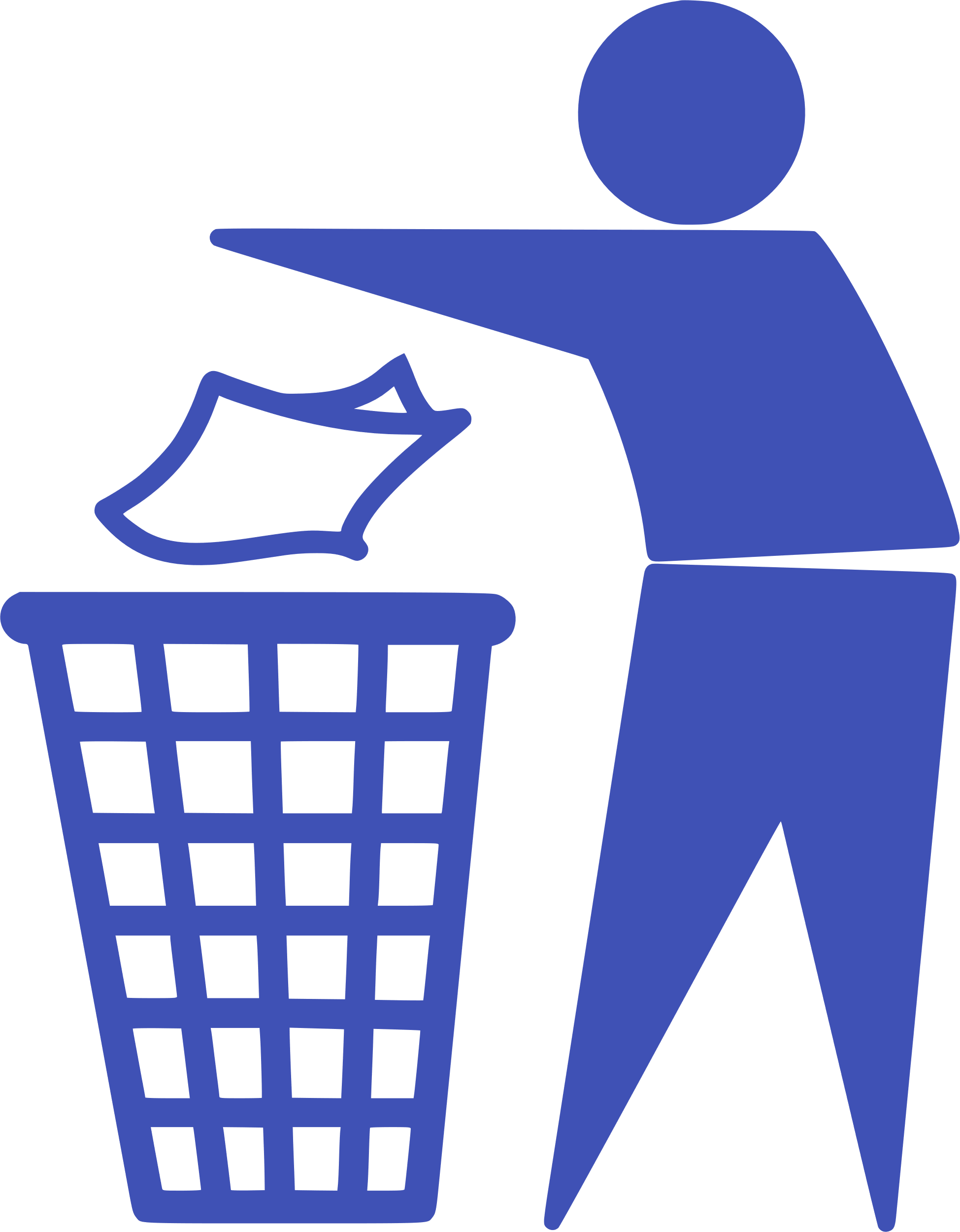 講師：　　益子 友幸 氏 環境問題を考える会　事務局　日常生活で発生する各種の「ごみ」の正体は？また、それはどれ位い発生し、どのように処理されているかご存知ですか？私達の身近な小山広域組合では喫緊の課題として「燃やすごみ減量化」と指定ゴミ袋の導入が検討されています。今回は、最近、海洋汚染などで問題になっているプラスチックごみ、特に容器包装プラごみを例に、マイクロプラスチックの汚染の状況や、どのような法律で規制され現在どのような問題があるか、また我々市民は、これにどのように対処すれば良いかなどを皆さんと一緒に考えてみたいと思います。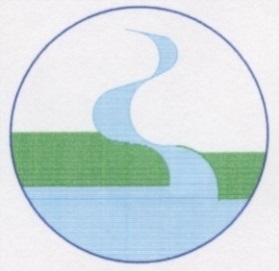 　　　　　　　　　主　催：　小山の環境を考える市民の会　連絡先：　　　　　　０２８５－２７－７１５８（ 楠）